Руководство по эксплуатации BP13-10A10Профессиональная акустическая система из ABS-пластика.Приступаем к работе:Благодарим Вас за выбор акустической системы со встроенным усилителем. Она разработана по новейшим технологиям и изготовлена из высокопрочного легкого ABS-пластика. Трапециевидный дизайн использован для более четкого и чистого звука, а также для улучшения частоты голоса. Ультрасовременная акустическая система BP13-10A10 будет дарить Вам незабываемое качество звука в течение многих лет.	Особенности: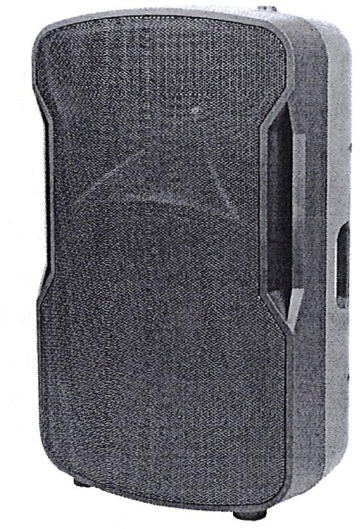 Стальной динамикУсилитель звука высокой мощностиРазъем центрального процессораРазъем LINE IN (линейный вход)Металлическая защитная сеткаЗвуковая катушка, способная работать при высоких температурахРезиновые ножкиBluetoothDSPФункция создания папокДистанционное управлениеПредостережения:Перед использованием оборудования внимательно прочитайте руководство по эксплуатации.Чтобы минимизировать риск удара электрическим током, не вскрывайте устройство. Внутри НЕТ ЗАМЕНЯЕМЫХ ДЕТАЛЕЙ.В случае необходимости технического обслуживания обратитесь, пожалуйста, к специалистам.Не подвергайте оборудование воздействию прямого солнечного света или источников тепла, таким как радиатор или плита.Чистка устройства осуществляется только влажной тканью. Избегайте использование растворителей и других моющих средств.При перемещении оборудование следует упаковать в исходную упаковку. Это снизит риск повреждений при транспортировке.НЕ ПОДВЕРГАТЬ ВОЗДЕЙСТВИЮ ДОЖДЯ И ВЛАГИ.НЕ НАНОСИТЬ АЭРОЗОЛЬНЫЕ ЧИСТЯЩИЕ СРЕДСТВА И СМАЗКИ НА КНОПКИ И ПЕРЕКЛЮЧАТЕЛИ.Перед подключением акустической системы убедитесь, что ВСЕ оборудование полностью отключено, а регуляторы громкости установлен на мимнимум.ТОЛЬКО СИГНАЛЫ ЛИНЕЙНОГО УРОВНЯ МОГУТ ПЕРЕДАВАТЬСЯ АКУСТИЧЕСКОЙ СИСТЕМЕ.В случае несоблюдения любого из вышеуказанных пунктов ведет гарантия на оборудование аннулируется!!!!!